Ход занятия:-Цели: Закрепить признаки весны.Познакомить с насекомыми,которые просыпаются весной.Закрепить знания цвета и формы предметов.  Посмотри,какой сундучок.Но он не открывается потому что волшебный.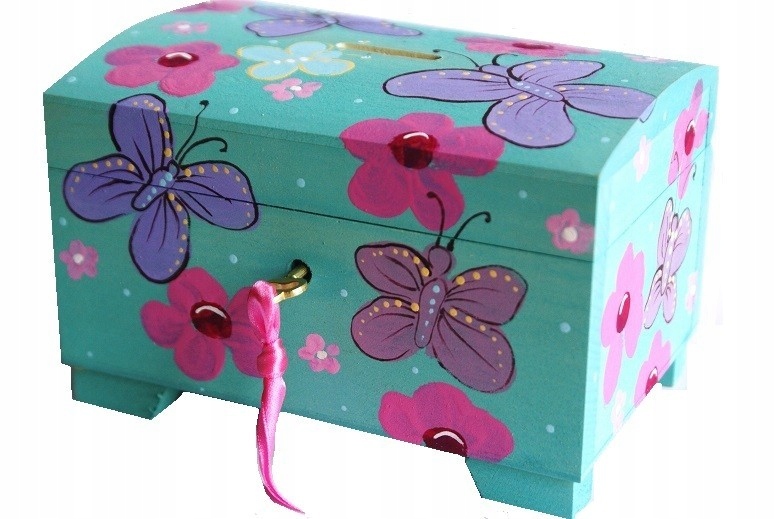  А я знаю волшебные слова: «Чок-чок-чок открывайся сундучок». Скажем эти слова вместе. «Чок-чок-чок открывайся сундучок».     Открылся.- В сундучке у нас картины. Какие они красивые.- Что это на картинке? (солнышко)- Какого цвета? (желтого)- Солнышко у нас весёлое? (да)- А на этой картинке что?( ручеек)- Солнышко пригревает сильнее, тает снег, бегут ручьи.- А что здесь  видим?(травку)- Какого цвета трава? (зеленого)- А кого ты  видишь здесь? (бабочку, божью коровку)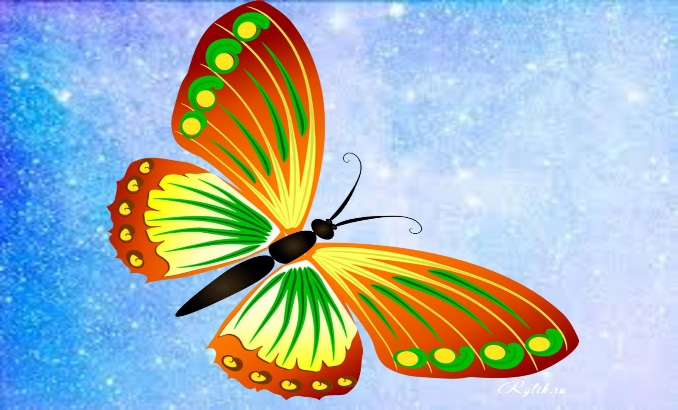 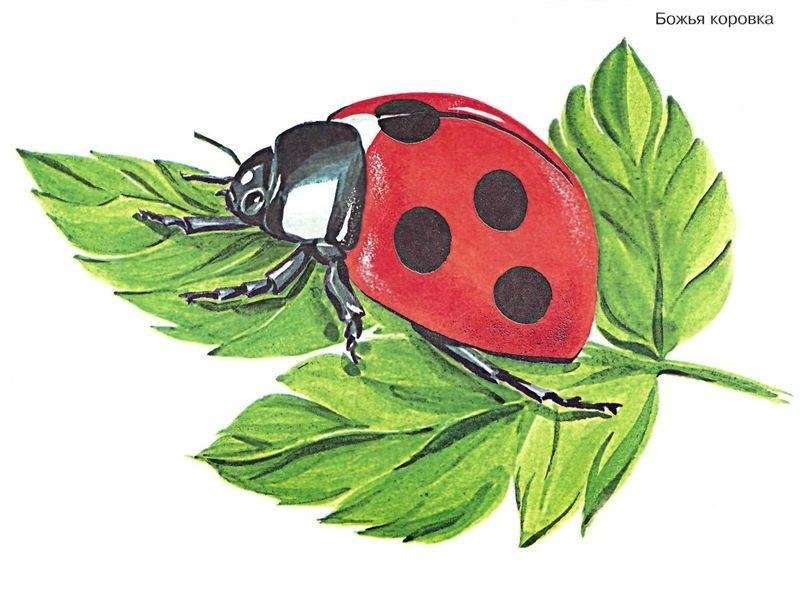 -  А если светит солнце, тает снег, бегут ручьи, на деревьях появляются первые листочки, какое время года наступило? (весна)- Правильно, наступила весна.- А как ты думаешь, весна пахнет? Давай закроем глазки и понюхаем запахи весны.                Дыхательное упражнение.( закрываем глаза. Вдох через нос, выдох через рот. В это время можно побрызгать водой)- Ой, что это? (вода). Это облако, весенний дождик. Тихо, а то наше облако испугается и улетит. Дождик прошел, выглянуло яркое, доброе, ласковое солнышко. Давай представим, что мы  бабочки. Проснулись бабочки и полетели.          Физкультминутка «Бабочка»Утром бабочка проснулась (Плавные взмахи руками)Потянулась, улыбнулась (Выполнять движения в соответствии с текстом)Раз – росой она умылась.Два – изящно покружилась.Три – нагнулась и присела.На четыре – улетела.- Улетела на полянку и села на цветочки. Посмотри, как красиво здесь, сколько разноцветных цветов.- Бабочки прилетели на лужок. Посмотри, кто прячется в сундуке. Весной всё пробуждается от зимней спячки. Просыпаются и разные насекомые.                  -Всех я знаю на лугу                   Познакомить вас могу.                   Вот кузнечик поскакал,                  Все росинки расплескал,                 Виден в зарослях едва-              Он зеленый как трава. Кто это?(кузнечик)            Вот две бабочки летят,      Рассказать они хотят, Что еще вчера в травеЖили гусеницы две. Кто это прилетела к нам?  (бабочка)Рядом с речкой стрекозаНепоседа, егоза.Как веселый вертолет,Отправляется в полет. Кто это?                                     (стрекоза)Как у божьей у коровкиКрылья- пестрые обновкиГладкие, атласные,Яркие да красные. Кто это?            (божья коровка 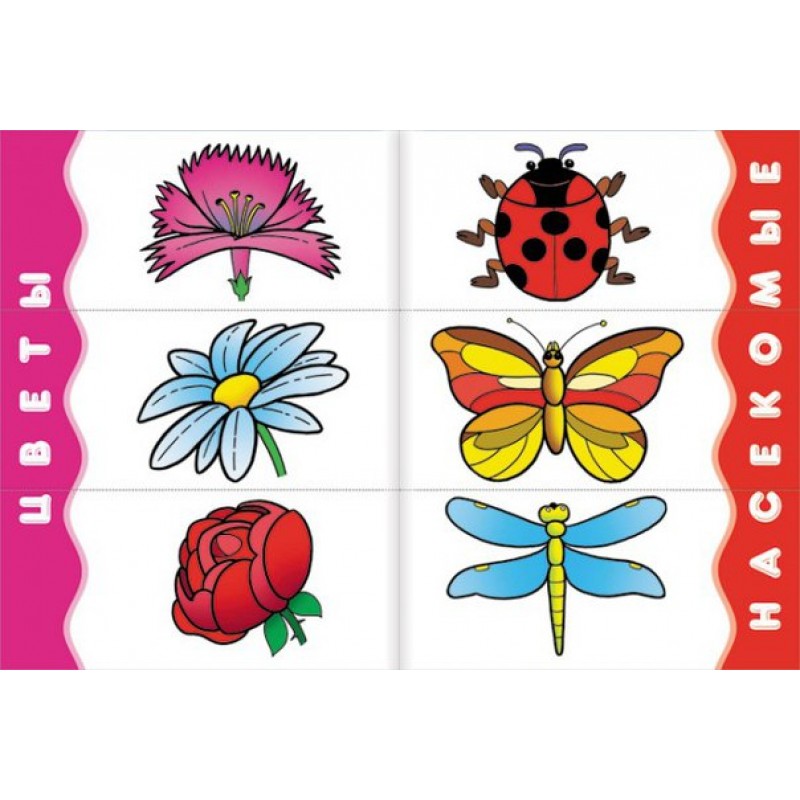 -  …, посади божью коровку на красный цветок. - …, посади бабочку на синий цветок.- …, посади стрекозу на красный цветок.- А кого мы посадили на цветочки? (божью коровку,бабочку, стрекозу).  А как назвать бабочку, божью коровку, кузнечика, стрекозу одним словом? (насекомые). Правильно, насекомые. а в сундуке я еще что-то нашла. Что это? (раскраски)- Да это раскраски насекомых.. Хочешь  раскрасить? Идем.                               СПАСИБО!